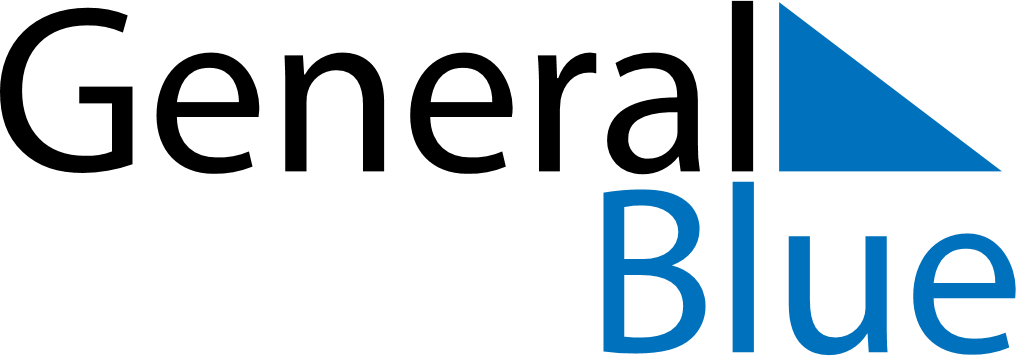 September 2020September 2020September 2020September 2020GuamGuamGuamMondayTuesdayWednesdayThursdayFridaySaturdaySaturdaySunday12345567891011121213Labour Day14151617181919202122232425262627282930